Anlage zum Berufsausbildungsvertrag	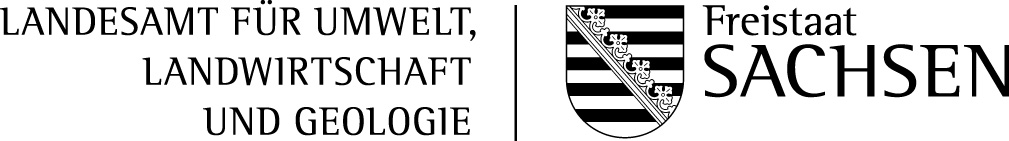 Individueller betrieblicher Ausbildungsplan(Sachliche und zeitliche Gliederung der Ausbildung entspr. § 4 Abs. 2 der VO über die Berufsausbildung zum Milchtechnologen / zur Milchtechnologin) im Ausbildungsberuf		Milchtechnologe / MilchtechnologinAuszubildende/r	     Registrier-Nr. (lt. Ausbildungsverzeichnis)	     Ausbildungsdauer	vom       	bis        Ausbildungsbetrieb	     Ausbilder	     (Ort, Datum)	(Stempel, Unterschrift)AnmerkungenDer Ausbildungsplan ist auf der Grundlage des § 3 Abs. 1 (Ausbildungsrahmenplan) der Verordnung über die Berufsausbildung zum Milchtechnologen / zur Milchtechnologin vom 9. April 2010 (BGBl. I, Nr. 16, S 421) aufgestellt. Die nachfolgend aufgeführten Fertigkeiten, Kenntnisse und Fähigkeiten (berufliche Handlungsfähigkeit) sind so zu vermitteln, dass die Auszubildenden zur Ausübung einer qualifizierten beruflichen Tätigkeit befähigt werden, die insbesondere selbstständiges Planen, Durchführen und Kontrollieren einschließt. Diese Befähigung ist in der Zwischen- und Abschlussprüfung nachzuweisen.Können Ausbildungsinhalte nicht oder nicht vollständig vermittelt werden, ist durch entsprechende Ausbildungsmaßnahmen außerhalb der Ausbildungsstätte sicher zu stellen, dass Ausbildungslücken geschlossen werden können. Diese Ausbildungsinhalte sind im Ausbildungsplan besonders zu kennzeichnen.Für eine vorzeitige Zulassung zur Abschlussprüfung nach § 45 Abs. 1 BBiG werden überdurchschnittliche Leistungen in der Berufsschule, während der betrieblichen Ausbildung und bei der Zwischenprüfung gefordert. Darüber hinaus muss gewährleistet sein, dass das volle betriebliche Ausbildungsprogramm in zeitlich geraffter Form durchgeführt wird.3.	Der Ausbildungsplan ist über die gesamte Ausbildungszeit zu erstellen und im Berichtshefter einzuordnen. GesamtübersichtZeitliche Gliederung der betrieblichen AusbildungErklärungen zum vorliegenden individuellen betrieblichen Ausbildungsplana) 	zu Beginn der AusbildungDer Ausbildungsplan wurde zu Beginn der Ausbildung gemeinsam besprochen.Er wird im Berichtshefter eingeordnet.b)	nach der ZwischenprüfungIm Zusammenhang mit der Auswertung der Ergebnisse der Zwischenprüfung wurde der Ausbildungsplan gemeinsam besprochen. Eventuell erkannte Leistungsschwächen werden analysiert und ggf. im Ausbildungsplan berücksichtigt. c)	vor Antragstellung auf Zulassung zur AbschlussprüfungIm Zusammenhang mit der abschließenden Prüfung des Berichtsheftes durch den betrieblichen Ausbilder auf Vollständigkeit der Eintragungen und vorzulegenden Nachweise wurde der Ausbildungsplan gemeinsam besprochen. Der Antrag auf Zulassung zur Abschlussprüfung wird gestellt, wenn eingeschätzt werden kann, dass alle vorgenannten Ausbildungsschwerpunkte vermittelt worden sind.d)	Der Ausbildungsplan wurde eingesehen und bestätigt.Zeitliche Richtwertein Wochen im AusbildungsjahrZeitliche Richtwertein Wochen im AusbildungsjahrZeitliche Richtwertein Wochen im Ausbildungsjahr1.2.3.Berufsschulunterricht im OSZ Oranienburg131313Überbetriebliche Ausbildung in der MLUA Oranienburg444Urlaubsanspruch555Betriebliche Ausbildung303030Lfd. Nr.Teil des Ausbildungsberufsbildes  (§ 3 Absatz 2 Abschnitte A u. B der VO über die Berufsausbildung zum/zur Milchtechnologen/in) Zeitliche Richtwerte in Wochen imZeitliche Richtwerte in Wochen imLfd. Nr.Teil des Ausbildungsberufsbildes  (§ 3 Absatz 2 Abschnitte A u. B der VO über die Berufsausbildung zum/zur Milchtechnologen/in) 1. – 18. Monat19. – 36. Monatverfügbare Gesamtzeit für betriebliche Ausbildung:verfügbare Gesamtzeit für betriebliche Ausbildung:4545Abschnitt A: Berufsprofilgebende Fertigkeiten, Kenntnisse und FähigkeitenAbschnitt A: Berufsprofilgebende Fertigkeiten, Kenntnisse und FähigkeitenAbschnitt A: Berufsprofilgebende Fertigkeiten, Kenntnisse und FähigkeitenAbschnitt A: Berufsprofilgebende Fertigkeiten, Kenntnisse und FähigkeitenA 1Vorbereiten von Arbeitsabläufen, Arbeiten im Team, Organisation55A 2Qualitätssicherungssysteme anwenden15A 3Hygienemaßnahmen anwenden62A 4Produktionsverfahren zur Behandlung von Lebensmitteln und Rohstoffen durchführen1413A 5Steuern und Regeln von Produktionsprozessen912A 6Annehmen, Lagern und Abgeben von Erzeugnissen, Produkten und Materialien22A 7Verpacken von Produkten65A 8Informations- und Kommunikationstechniken anwenden21Abschnitt B: Integrative Fertigkeiten, Kenntnisse und FähigkeitenAbschnitt B: Integrative Fertigkeiten, Kenntnisse und FähigkeitenAbschnitt B: Integrative Fertigkeiten, Kenntnisse und FähigkeitenAbschnitt B: Integrative Fertigkeiten, Kenntnisse und FähigkeitenB 1Aufbau und Organisation des Ausbildungsbetriebeswährend der gesamten Ausbildung zu vermittelnwährend der gesamten Ausbildung zu vermittelnB 2Berufsbildung, Arbeits- und Tarifrechtwährend der gesamten Ausbildung zu vermittelnwährend der gesamten Ausbildung zu vermittelnB 3Sicherheit und Gesundheitsschutz bei der Arbeitwährend der gesamten Ausbildung zu vermittelnwährend der gesamten Ausbildung zu vermittelnB 4Umweltschutzwährend der gesamten Ausbildung zu vermittelnwährend der gesamten Ausbildung zu vermittelnDetaillierte Schwerpunkte der betrieblichen AusbildungDetaillierte Schwerpunkte der betrieblichen AusbildungDetaillierte Schwerpunkte der betrieblichen AusbildungDetaillierte Schwerpunkte der betrieblichen AusbildungDetaillierte Schwerpunkte der betrieblichen AusbildungLfd. Nr.Teil des AusbildungsberufsbildesZu vermittelnde Fertigkeiten, Kenntnisse und FähigkeitenZeitliche Richtwerte in Wochen   imZeitliche Richtwerte in Wochen   imLfd. Nr.Teil des AusbildungsberufsbildesZu vermittelnde Fertigkeiten, Kenntnisse und Fähigkeiten1. – 18. Monat19. – 36. MonatAbschnitt A: Berufsprofilgebende Fertigkeiten, Kenntnisse und FähigkeitenAbschnitt A: Berufsprofilgebende Fertigkeiten, Kenntnisse und FähigkeitenAbschnitt A: Berufsprofilgebende Fertigkeiten, Kenntnisse und FähigkeitenAbschnitt A: Berufsprofilgebende Fertigkeiten, Kenntnisse und FähigkeitenAbschnitt A: Berufsprofilgebende Fertigkeiten, Kenntnisse und FähigkeitenA 1Vorbereiten von Arbeitsabläufen, Arbeiten im Team, Organisationa) Arbeitsaufträge entgegennehmen und prüfen, Arbeitsabläufe planen und dokumentieren, Arbeitsschritte festlegen5A 1Vorbereiten von Arbeitsabläufen, Arbeiten im Team, Organisationb) Arbeitsaufgaben im Team planen und umsetzen, Arbeitsergebnisse kontrollieren und bewertenc) Konflikte im Team lösen5A 2Qualitätssicherungssysteme anwendena) Ziele, Aufgaben und Aufbau von Qualitätsmanagementsystemen erläutern1A 2Qualitätssicherungssysteme anwendenb) betriebliches Qualitätssicherungssystem anwenden, insbesondere Qualität sichernde Vorbeuge- und Korrekturmaßnahmen einleiten und durchführenc) Produktstandards anwenden, Umsetzung überprüfen und beurteilen, insbesondere Rohmilch, Zwischen- und Endprodukte anhand von Laborergebnissen und sensorischen Kriterien beurteilen5A 3Hygienemaßnahmen anwendena) Reinigungs- und Desinfektionslösungen ansetzen und anwenden sowie dabei Maßnahmen zur Sicherung des Umweltschutzes, der Arbeitssicherheit und des Gesundheitsschutzes beachtenb) Reinigungsanlagen und Systeme anwenden und wartenc) Produktionsanlagen und Leitungssysteme reinigen, desinfizieren und sterilisierend) Maßnahmen der Personal-, Produkt- und Betriebshygiene durchführen6A 3Hygienemaßnahmen anwendene) Ergebnisse dokumentieren, bewerten und Maßnahmen ergreifen2A 4Produktionsverfahren zur Behandlung von Lebensmitteln und Rohstoffen durchführena) Milch kontrollieren, beurteilen und annehmenb) Milch bearbeiten, insbesondere reinigen, erhitzen, standardisieren, kühlen und lagernc) Produktionsverfahren zur Herstellung von Milch und Milchprodukten, insbesondere von Konsummilch, Butter, Käse und Milcherzeugnissen, durchführen14A 4Produktionsverfahren zur Behandlung von Lebensmitteln und Rohstoffen durchführend) produktspezifische Rezepturen anwenden und Mischungen ansetzene) Bedienungsanleitungen und Wartungspläne umsetzen13Lfd. Nr.Teil des AusbildungsberufsbildesZu vermittelnde Fertigkeiten, Kenntnisse und FähigkeitenZeitliche Richtwerte in Wochen   imZeitliche Richtwerte in Wochen   imLfd. Nr.Teil des AusbildungsberufsbildesZu vermittelnde Fertigkeiten, Kenntnisse und Fähigkeiten1. – 18. Monat19. – 36. MonatA 5Steuern und Regeln von Produktionsprozessena) Fließschemata lesen und anwendenb) Produktionsprozesse überwachen, Störungen feststellen, Maßnahmen zur Beseitigung ergreifen und dokumentieren9A 5Steuern und Regeln von Produktionsprozessenc) Produktionsanlagen, Maschinen und Geräte, insbesondere Butterungsmaschinen, Separatoren, Reifungsbehälter, Käsungs-, Eindampfungs-, Trocknungs-, Filtrations- und Abfüllanlagen sowie Wärmetauscher, vorbereiten, in Betrieb nehmen und umrüstend) Prozessleittechnik bedienene) Versorgungsanlagen überwachenf) Einflussfaktoren im Produktionsprozess im Hinblick auf Technologie und Wirtschaftlichkeit berücksichtigen12A 6Annehmen, Lagern und Abgeben von Erzeugnissen, Produkten und Materialiena) Erzeugnisse, Roh-, Hilfs- und Zusatzstoffe sowie Verpackungsmaterialien annehmen und kontrollierenb) Erzeugnisse, Roh-, Hilfs- und Zusatzstoffe sowie Verpackungsmaterialien zuordnen und lagernc) Lagerbestand kontrollieren und Pflegen2A 6Annehmen, Lagern und Abgeben von Erzeugnissen, Produkten und Materialiend) Produkte für den Versand vorbereiten und Abgabe von Produkten durchführen2A 7Verpacken von Produktena) Abfüll- und Verpackungsanlagen beschicken und bedienenb) Vorgaben für die Produktkennzeichnung umsetzenc) Fertigpackungen prüfen und beurteilen6A 7Verpacken von Produktend) Verpackungsmaterialien prüfen und hinsichtlich des Verwendungszwecks beurteilen5A 8Informations- und Kommunikationstechniken anwendena) Informationen beschaffen, auswerten und einordnenb) betriebliche Kommunikations- und Informationssysteme nutzen, insbesondere arbeitsplatzspezifische Software anwendenc) Daten erfassen, sichern und pflegen; Regeln zum Datenschutz und zur Datensicherheit beachten2A 8Informations- und Kommunikationstechniken anwendend) Sachverhalte darstellen und Gespräche situationsgerecht führen1Lfd. Nr.Teil des AusbildungsberufsbildesZu vermittelnde Fertigkeiten, Kenntnisse und FähigkeitenZeitliche Richtwerte in Wochen   imZeitliche Richtwerte in Wochen   imLfd. Nr.Teil des AusbildungsberufsbildesZu vermittelnde Fertigkeiten, Kenntnisse und Fähigkeiten1. – 18. Monat19. – 36. MonatAbschnitt B: Integrative Fertigkeiten, Kenntnisse und FähigkeitenAbschnitt B: Integrative Fertigkeiten, Kenntnisse und FähigkeitenAbschnitt B: Integrative Fertigkeiten, Kenntnisse und FähigkeitenAbschnitt B: Integrative Fertigkeiten, Kenntnisse und FähigkeitenAbschnitt B: Integrative Fertigkeiten, Kenntnisse und FähigkeitenB 1Aufbau und Organisation des Ausbildungsbetriebesa) Aufbau und Aufgaben des ausbildenden Betriebes erläuternb) Grundfunktionen des ausbildenden Betriebes, wie Beschaffung, Fertigung, Absatz und Verwaltung, erklärenc) Beziehungen des ausbildenden Betriebes und seiner Beschäftigten zu Wirtschaftsorganisationen, Berufsvertretungen und Gewerkschaften nennend) Grundlagen, Aufgabe und Arbeitsweise der betriebsverfassungs- und personalvertretungsrechtlichen Organe des ausbildenden Betriebes beschreibenWährend der gesamten Ausbildung vermittelnWährend der gesamten Ausbildung vermittelnB 2Berufsbildung, Arbeits- und Tarifrechta) Bedeutung des Ausbildungsvertrages, insbesondere Abschluss, Dauer und Beendigung, erklärenb) gegenseitige Rechte und Pflichten aus dem Ausbildungsvertrag nennenc) Möglichkeiten der beruflichen Fortbildung nennend) wesentliche Teile des Arbeitsvertrages nennene) wesentliche Bestimmungen der für den ausbildenden Betrieb geltenden Tarifverträge nennenWährend der gesamten Ausbildung vermittelnWährend der gesamten Ausbildung vermittelnB 3Sicherheit und Gesundheitsschutz bei der Arbeita) Gefährdung von Sicherheit und Gesundheit am Arbeitsplatz feststellen und Maßnahmen zu ihrer Vermeidung ergreifenb) berufsbezogene Arbeitsschutz- und Unfallverhütungsvorschriften anwendenc) Verhaltensweisen bei Unfällen beschreiben sowie erste Maßnahmen einleitend) Vorschriften des vorbeugenden Brandschutzes anwenden; Verhaltensweisen bei Bränden beschreiben und Maßnahmen zur Brandbekämpfung ergreifenWährend der gesamten Ausbildung vermittelnWährend der gesamten Ausbildung vermittelnB 4UmweltschutzZur Vermeidung betriebsbedingter Umweltbelastungen im beruflichen Einwirkungsbereich beitragen, insbesonderea) mögliche Umweltbelastungen durch den Ausbildungsbetrieb und seinen Beitrag zum Umweltschutz an Beispielen erklärenb) für den Ausbildungsbetrieb geltende Regelungen des Umweltschutzes anwendenc) Möglichkeiten der wirtschaftlichen und umweltschonenden Energie- und Materialverwendung nutzend) Abfälle vermeiden, Stoffe und Materialien einer umweltschonenden Entsorgung zuführenWährend der gesamten Ausbildung vermittelnWährend der gesamten Ausbildung vermittelnAusbildungsplan      entsprechend den konkreten betriebsspezifischen BedingungenAusbildungsplan      entsprechend den konkreten betriebsspezifischen BedingungenAusbildungsplan      entsprechend den konkreten betriebsspezifischen BedingungenAusbildungsplan      entsprechend den konkreten betriebsspezifischen BedingungenAusbildungsplan      entsprechend den konkreten betriebsspezifischen BedingungenAusbildungsplan      entsprechend den konkreten betriebsspezifischen BedingungenAusbildungsplan      entsprechend den konkreten betriebsspezifischen BedingungenMuster-Plan        (gilt in Verbindung mit individuellem Plan der zeitlichen Ausbildungs-Gliederung)Muster-Plan        (gilt in Verbindung mit individuellem Plan der zeitlichen Ausbildungs-Gliederung)Muster-Plan        (gilt in Verbindung mit individuellem Plan der zeitlichen Ausbildungs-Gliederung)Muster-Plan        (gilt in Verbindung mit individuellem Plan der zeitlichen Ausbildungs-Gliederung)Muster-Plan        (gilt in Verbindung mit individuellem Plan der zeitlichen Ausbildungs-Gliederung)Muster-Plan        (gilt in Verbindung mit individuellem Plan der zeitlichen Ausbildungs-Gliederung)lfd. Nr.Betriebs- / ProduktionsbereichEinsatzgebiet / TätigkeitenZu vermittelnde Schwerpunkte entsprechend Ausbildungsrahmenplan der Ausbildungsverordnung
z. B.:  A 1 b; A 3 c   usw.Aus-bildungs-JahrAnzahl WochenFortsetzung Ausbildungsplan   entsprechend den konkreten betriebsspezifischen BedingungenFortsetzung Ausbildungsplan   entsprechend den konkreten betriebsspezifischen BedingungenFortsetzung Ausbildungsplan   entsprechend den konkreten betriebsspezifischen BedingungenFortsetzung Ausbildungsplan   entsprechend den konkreten betriebsspezifischen BedingungenFortsetzung Ausbildungsplan   entsprechend den konkreten betriebsspezifischen BedingungenFortsetzung Ausbildungsplan   entsprechend den konkreten betriebsspezifischen BedingungenFortsetzung Ausbildungsplan   entsprechend den konkreten betriebsspezifischen BedingungenMuster-Plan        (gilt in Verbindung mit individuellem Plan der zeitlichen Ausbildungs-Gliederung)Muster-Plan        (gilt in Verbindung mit individuellem Plan der zeitlichen Ausbildungs-Gliederung)Muster-Plan        (gilt in Verbindung mit individuellem Plan der zeitlichen Ausbildungs-Gliederung)Muster-Plan        (gilt in Verbindung mit individuellem Plan der zeitlichen Ausbildungs-Gliederung)Muster-Plan        (gilt in Verbindung mit individuellem Plan der zeitlichen Ausbildungs-Gliederung)Muster-Plan        (gilt in Verbindung mit individuellem Plan der zeitlichen Ausbildungs-Gliederung)lfd. Nr.Betriebs- / ProduktionsbereichEinsatzgebiet / TätigkeitenZu vermittelnde Schwerpunkte entsprechend Ausbildungsrahmenplan der Ausbildungsverordnung
z. B.:  A 1 b; A 3 c   usw.Aus-bildungs-JahrAnzahl WochenFortsetzung Ausbildungsplan   entsprechend den konkreten betriebsspezifischen BedingungenFortsetzung Ausbildungsplan   entsprechend den konkreten betriebsspezifischen BedingungenFortsetzung Ausbildungsplan   entsprechend den konkreten betriebsspezifischen BedingungenFortsetzung Ausbildungsplan   entsprechend den konkreten betriebsspezifischen BedingungenFortsetzung Ausbildungsplan   entsprechend den konkreten betriebsspezifischen BedingungenFortsetzung Ausbildungsplan   entsprechend den konkreten betriebsspezifischen BedingungenFortsetzung Ausbildungsplan   entsprechend den konkreten betriebsspezifischen BedingungenMuster-Plan        (gilt in Verbindung mit individuellem Plan der zeitlichen Ausbildungs-Gliederung)Muster-Plan        (gilt in Verbindung mit individuellem Plan der zeitlichen Ausbildungs-Gliederung)Muster-Plan        (gilt in Verbindung mit individuellem Plan der zeitlichen Ausbildungs-Gliederung)Muster-Plan        (gilt in Verbindung mit individuellem Plan der zeitlichen Ausbildungs-Gliederung)Muster-Plan        (gilt in Verbindung mit individuellem Plan der zeitlichen Ausbildungs-Gliederung)Muster-Plan        (gilt in Verbindung mit individuellem Plan der zeitlichen Ausbildungs-Gliederung)lfd. Nr.Betriebs- / ProduktionsbereichEinsatzgebiet / TätigkeitenZu vermittelnde Schwerpunkte entsprechend Ausbildungsrahmenplan der Ausbildungsverordnung
z. B.:  A 1 b; A 3 c   usw.Aus-bildungs-JahrAnzahl WochenDatum:Unterschrift des Auszubildenden:Unterschrift des Ausbilders:Datum:Unterschrift des Auszubildenden:Unterschrift des Ausbilders:Datum:Unterschrift des Auszubildenden:Unterschrift des Ausbilders:Datum und Unterschrift des Bildungsberaters:vor Registrierung des AusbildungsvertragesVor Zulassung zur Abschlussprüfung